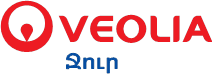 ՀԵՏԱՔՐՔՐՈՒԹՅԱՆ ՀԱՅՏԵՐԻ ՆԵՐԿԱՅԱՑՄԱՆ ՀՐԱՎԵՐ     Հայաստանի Հանրապետության և «Վեոլիա Գրուպ»-ի միջև կնքված Վարձակալության պայմանագրի համաձայն «Վեոլիա Ջուր» ՓԲԸ-ն (այսուհետ Ընկերություն) յուրաքանչյուր տարի ՀՀ մարզերում և Երևան քաղաքում իրականացնում է ջրամատակարարման և ջրահեռացման համակարգերի բարելավման «Պարտադիր կապիտալ աշխատանքների ծրագիր» այսուհետ՝ (ՊԿԱԾ)։ Ծրագրի շրջանակներում ջրամատակարարման և ջրահեռացման այսուհետ՝ (ՋևՋ) համակարգերի կառուցման և վերակառուցման շինարարական աշխատանքների որակի և ծավալի Տեխնիկական հսկողության ծառայությունների մատուցման նպատակով Ընկերությունը կազմակերպում է նախաորակավորման մրցույթ և հրավիրում է իրավասու և փորձառու շահագրգիռ կազմակերպություններին ներկայացնել հետաքրքրության հայտեր։     Ջրամատակարարման և Ջրահեռացման համակարգերում իրականացվող ներդրումների շրջանակներում նախատեսվող ծառայությունները ներառում են՝ ջրամատակարարման և ջրահեռացման համակարգերի արտաքին ցանցերի, գլխամասային կառուցվածքների և ենթակառուցվածքների, մասնավորապես՝ կապտաժների, դրենաժային համակարգերի, ջրհավաք ավազանների, օրվա կարգավորիչ ջրամբարների (ՕԿՋ), խորքային հորերի, գետընդունիչների, քլորակայանների (ներառյալ սարքավորումների և անվտանգության համակարգերի մոնտաժ), պոմպակայանների (ներառյալ սարքավորումների մոնտաժ) ինչպես նաև բաշխիչ ցանցերի, ջրի և կոյուղու մաքրման կայանների, դիտահորերի և ջրաչափական հանգույցների, տեխնիկական պայմանների համաձայն՝ ջրամատակարարման, ջրահեռացման կենցաղային և հեղեղատար անհատական համակարգերի, Ընկերության վարչական շենք-շինությունների՝ նորոգման, կառուցման, վերակառուցման և դրանց հետ փոխկապակցված էլեկտրամոնտաժման, ասֆալտ բետոնյա ծածկույթի, վթարավերականգնողական աշխատանքներից հետո իրականացված ասֆալտ բետոնյա ծածկույթի շինաշխատանքների որակի և ծավալի տեխնիկական հսկողություն։     Մրցույթին շահագրգռվածության հայտ ներկայացրած կազմակերպությունները պետք է ունենան համապատասխան աշխատանքներ իրականացնելու արտոնագիր, փորձառություն և կարողություն։ Գործառույթները պետք է իրականացվեն անկողմնակալորեն՝ մասնագիտական ընդունված ստանդարտներին և ստանձնած պարտավորություններին համապատասխան։      Որակի և ծավալի Տեխնիկական հսկողությունՇինարարական աշխատանքների մեկնարկից հետո Խորհրդատուն պետք է իրականացնի շինարարական աշխատանքների որակի և ծավալի տեխնիկական հսկողության գործառույթները՝ ՀՀ օրենսդրությամբ սահմանված պահանջներին և չափորոշիչներին համապատասխան,Կազմակերպությունը մինչև օբյեկտների շինարարական աշխատանքների ավարտը պետք է ապահովվի համապատասխան մասնագետների ներկայությունը շինհրապարակներում (Երևան քաղաք, ՀՀ մարզեր), պայմանագրային աշխատանքների ողջ ծավալը միաժամանակ վերահսկելու նպատակով:Առաջադրված խնդիրների շրջանակներում Պատվիրատուի և Խորհրդատուի ներկայացուցիչների մասնակցությամբ քննարկումների, խորհրդակցությունների և դրանց ընթացքում ընդունված որոշումների վերաբերյալ արձանագրությունների կազմում և գրությունների նախապատրաստում,Խորհրդատուն պատասխանատվություն է կրում նախագծա-նախահաշվային փաստաթղթերով և տեխնիկական մասնագրերով նախատեսված սարքերի, սաքավորումների, խողովակների, ձևավոր մասերի և հիդրավլիկական պարամետրերի համապատասխանության համար,Խորհրդատուն պետք է ստուգի շինարարական աշխատանքների համապատասխանությունը նախագծին և տեխնիկական մասնագրերին, ինչպես նաև ժամանակին պետք է հայտնաբերի նախագծային թերությունները և ապահովի  հայտնաբերված թերությունների անհապաղ շտկումը,Անհրաժեշտության դեպքում կապալառուին պետք է ցուցաբերի մեթոդական և գործնական աջակցություն՝ կարդալու և հասկանալու նախագծով ներկայացված գծագրերը, նախագծային լուծումներն ու աշխատանքային ծավալները,Պետք է իրականացնի բետոնի խառնուրդի բաղադրիչների բաժնեչափերի կանոնավոր ստուգում, լցանյութի հատիկաչափական կազմի հսկում, օգտագործվող միաձույլ բետոնի համապատասխանությունը նախագծով նախատեսված մակնիշին,  բետոնի տեղադրման համար անհրաժեշտ սարքավորումների առկայության ստուգում (բետոնախառնիչ, թրթռիչ, բահեր, ծեփիչներ և այլն), ասֆալտ բետոնյա ծածկույթի իրականացման աշխատանքների դեպքում - ասֆալտ բետոնյա ծածկույթի  նորմատիվային խտության ստուգում,Մասնակցություն ջրամբարների, ջրի և կոյուղու մոնտաժված խողովակների, փորձարկման ու ախտահանման աշխատանքներին «Վեոլիա Ջուր» ընկերության պատասխանատու մասնագետի, սանիտարահիգիենիկ և համաճարակային կենտրոնի ներկայացուցիչի հետ համապատասխան ակտերի վավերացումով,Թաքնված աշխատանքների համար կազմված ակտերի վավերացում,Սահմանում է հսկողություն շինարարական աշխատանքներում օգտագործվող բոլոր միջոցների, սարքերի, սարքավորումների և նյութերի հավաստագրերի առկայության, պահանջվող նորմերին ու ստանդարտներին համապատասխանության ուղղությամբ,Իրականացնում է շինարարության կատարման ընթացքի և շինարարության գրաֆիկի պահպանման, ինչպես նաև շինարարության ընթացքում առաջացած խնդիրների բացահայտման և դրանց ժամանակին լուծում տալու նկատմամբ հսկողություն,Կատարում է շինարարության ընթացքում անվտանգության նորմերի, ինչպես նաև շրջակա միջավայրի վրա բացասական ազդեցությունը մեղմացնող միջոցառումների իրականացման նկատմամբ վերահսկողություն:Պատվիրատուին ծանուցում է ներկայացնում՝ Կապալառուների աշխատանքներում հայտնաբերած թերությունների ու բացթողումների և Կապալառուների աշխատանքների արդյունքում շրջակա միջավայրին հասցվող վնասի վերաբերյալ,  Նախագծով չնախատեսված լրացուցիչ աշխատանքների ծավալների ավելացման պարագայում նախաձեռնում և կազմակերպում է նախագծողի, կապալառուի և պատվիրատուի ներկայացուցիչների հետ առաջացած խնդիրների քննարկում,Ապահովվում է կապալառուի կողմից կազմված ընթացիկ կատարողական ակտերի, գծագրերի ստուգված և հաստատված տարբերակների ներկայացումը պատվիրատուին, ինչպես նաև իրականացնում է շինաշխատանքների և դրա ծավալների սահմանված կարգով ընդունում՝ շինարարության կապալի պայմանագրի պայմաններին համապատասխան, և ապահովվում է կառուցված օբյեկտի փաստաթղթերի ամբողջական փաթեթի հանձնումը պատվիրատուին, ներառյալ կատարողական գծագրերի հաստատված տարբերակները,Շինարարական աշխատանքների ավարտից և օրենքով սահմանված բոլոր փաստաթղթային ձևակերպումներից հետո, իրականացնում է հետաշխատանքային թերությունների հայտնաբերմանն ու բացահայտմանն ուղղված գործողություններ, ցուցաբերում է հետևողական վերաբերմունք դրանց կապալառու կազմակերպության կողմից վերացման ուղղությամբ։ Իրականացնում է տեղադրված անհատական ջրաչափերի հաշվառում, ցուցակների կազմում և ապահովվում է դրանց փոխանցումը պատվիրատուին։Հայտատուին ներկայացվող պահանջներն են՝ Հայտատուն պետք է չունենա Պատվիրատուի կողմից կասեցված (դադարեցված, լուծարված) պայմանագրեր վերջին հինգ տարիների ընթացքում,  Հայտատուն պետք է չունենա մրցութային և պայմանագրային գործընթացների հետ կապված դատական գործառույթներ «Վեոլիա Գրուպ»-ի և վերջինիս պատկանող ստորաբաժանումների և ընկերությունների   հետ,Հայտատուն պետք է ներգրավված չլինի միջազգային դոնոր կազմակերպությունների և ՀՀ ֆինանսների նախարարության գնումների գործընթացին մասնակցելու իրավունք չունեցողների ցանկում /«սև ցուցակ»/, Ընկերությունը պետք է սնանկ ճանաչված չլինի,  Հայտատուները չպետք է ունենան շահերի բախում, հակառակ դեպքում կորակազրկվեն․Շահերի բախում է համարվում, եթե Հայտատուները կամ նրանց որևէ մասնաճյուղը մասնակցել են սույն ծրագրին՝ որպես խորհրդատու՝ հրավերի կազմման կամ տեխնիկական բնութագրերի և չափորոշիչների պատրաստման գործընթացներին,Շահերի բախում  է համարվում, եթե Հայտատուն մեկ կամ մի քանի մասնակիցների հետ զուգակցված է կամ զուգակցված է եղել անցյալում՝ ուղղակի կամ անուղղակի կերպով խորհրդատու կամ այլ անձի հետ, որը մշակել է հրավերով սահմանված չափորոշիչները կամ կազմել է տեխնիկական մասնագրերը և պահանջները,Շահերի բախում  է համարվում, եթե Հայտատուններն ունեն սերտ բիզնես կամ ընտանեկան հարաբերություններ «Վեոլիա Ջուր» ՓԲԸ-ի մասնագիտական ​​անձնակազմի հետ, որն ուղղակի կամ անուղղակի ներգրավված է սույն նախաորակաորման փաստաթղթերի պատրաստման և հայտերի գնահատման մեջ կամ հետագայում կներգրավվի աշխատանքների վերահսկման ծառայությունների մատուցման գործառույթների իրականացմանը, բացառությամբ այն դեպքերի, երբ այդ հարաբերություններից բխող հակամարտությունը «Վեոլիա Ջուր» ՓԲԸ-ի համար ընդունելի ձևով կարգավորվել է նախնական որակավորման, մրցույթների և պայմանագրերի իրականացման ընթացքում:Հայտատուների որակավորման գնահատման չափանիշներն են՝     Վերը նշված աշխատանքների համար որակավորված կազմակերպությունների ցուցակում կներառվեն խորհրդատվական առավելագույն բարձր միավորներ հավաքած 3 ընկերություն:«Վեոլիա Ջուր» ՓԲԸ-ն իրեն իրավունք է վերապահում «կարճ ցուցակից» հանել այն կազմակերպություններին, որոնք տևական ժամանակ խուսափում են և չեն մասնակցում  Ընկերության կողմից սույն հրավերի շրջանակներում կազմակերպված մրցույթներին և պարբերաբար  հրաժարվում են պատվիրատուի նկատմամբ ստանձնած պարտավորությունների կատարումից։Հայտատուների կողմից ներկայացվելիք փաստաթղթերի ցանկը՝Դիմում սույն մրցույթին մասնակցելու շահագրգռվածության և դրա պահանջներին բավարարելու վերաբերյալ։Պետական ռեգիստրի վկայական, կանոնադրություն, բաժնետերերի մասին տեղեկատվություն:Վերջին երեք տարիների հաշվապահական հաշվեկշիռները՝ վավերացված հարկային մարմինների կողմից:Վերջին 3 տարիների համար աուդիտի հաշվետվություններ (առկայության դեպքում):Վերջին 3 տարիներում մատուցված ընդհանուր ծառայությունների ծավալները:Վերջին 3 տարվա կատարված աշխատանքների ընդհանուր հասույթը տվյալ կազմակերպության կողմից մատուցված ծառայությունների դիմաց  լինի ոչ պակաս, քան 20 մլն. ՀՀ դրամը, իսկ վերջին մեկ տարվա ընթացքում կատարված աշխատանքների արժեքը լինի ոչ պակաս, քան 5 մլն ՀՀ դրամը /կից պետք է ներկայացվեն համապատասխան ծառայությունների մատուցման պայմանագրերը հարակից փաստաթղթերով/,Համապատասխան միջոցների և սարքավորումների առկայություն՝ դրանց առկայությունը հավաստող փաստաթղթերով և տեղեկատվությամբ,Հիմնական աշխատակազմ՝ ճարտարապետ-հիդրոշինարարներ - տվյալ մասնագիտությամբ աշխատելու փորձառությունը 5-7 տարի, որակի տեխնիկական հսկողության մասնագետներ - փորձառությունը 3-5 տարի,Համապատասխան գործունեության արտոնագիր/թույլտվություն՝ տրված ՀՀ իրավասու գերատեսչության կողմից/:      Ի լրումն  վերոնշյալ պահանջված տեղեկատվության՝  հետաքրքրության հայտ ներկայացնող կազմակերպությունները պարտավոր են հայերեն և անգլերեն լեզուներով լրացնել Պատվիրատուի կողմից մշակված ձևաչափին համապատասխան տեղեկատվություն և ներառել ներկայացվող փաթեթում՝ ստորագրված և կնքված տարբերակով: Նշված ձևաչափերը մասնակիցները կարող են ներբեռնել «Վեոլիա Ջուր» ընկերության պաշտոնական վեբ կայքից՝ https://www.veolia.am/hy/media/gnowmner     Հայտատուները կարող են լրացուցիչ տեղեկություններ ստանալ «Վեոլիա ջուր» ՓԲԸ-ից աշխատանքային օրերին ժամը 09.00-13.00 և 14.00-18.00: Հայտերը պետք է ներկայացվեն ստորագրված, կնքված և փակ ծրարով ոչ ուշ, քան 2020թ. փետրվարի 5-ը, ժամը 11:00-ն:     Հասցե՝ ՀՀ, 0014, Երևան, Ադոնցի 6/1, 9-րդ հարկ, «Վեոլիա Ջուր» ՓԲԸ, Գնումների վարչություն: Հեռ.՝ + 374 (91) 28-23-32, էլ-փոստ`anna.trdatyan@veolia.com:հ/հՀայտատուների որակավորման չափանիշներըԱռավելագույն միավորները1Ընկերության ընդհանուր փորձը,գործունեության հիմնական տեսակը և փորձը ըստ տարիների և ըստ տեսակների, ՀՀ-ում202Վերջին 10 տարիներում կատարված համանման աշխատանքների թիվը և ծավալները՝ ՀՀ-ումԸստ ծրագրերի, տեսակների և տարիների403Ընկերության տեխնիկական կարողությունները՝ գրասենյակային, լաբորատոր և մոնիտորինգի արդիական սարքավորումներ և այլն միջոցներ154Ընկերության կառավարչական կարողությունները, կառուցվածք, աշխատակազմ, աշխատակիցների թիվ, որակավորում և աշխատանքային փորձ ըստ տարիների25